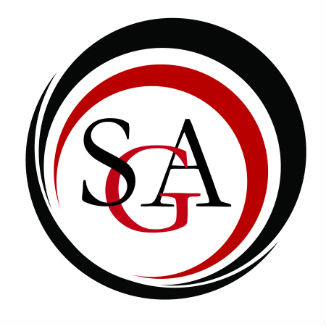 Call to order: 6:10 pmApproval of MinutesSo move: LeeSecond: KylePassesOfficer ReportsPresident: Tyler WaltersI would like to work on somethings regarding the SGA body, people are looking at SGA wondering if they are doing what is in the best interest of the study body and historically the answer is no. I found a lot of the issues we have are just the 6 of us chipping away at it, when in reality we could have a lot more of the SGA body involved. I understand that a lot of you are just here to represent your organization, but we would like for more people to get involved. You should be able to put this on your resume and that you were in SGA and served a purpose, just not that you sat in a one hour meeting every week and voted. You should be proud of what you did. For the House of Reps, when you go back to your organization it’s not just what can SGA do for you but what can you do for SGA. You represent a certain ideal that SGA might not be able to. On senate, you are focused on your long term ideal whether to be on E-Board or not. Leadership conference that will work with every organization on campus, and it will help your executive board learn what each position should be doing. We will bring in effective speakers. Learn how SGA can benefit them and how they can benefit SGA. Looking to do this in early January Positive and Negative feed back are all appreciated. If we are letting you down, the only thing you can do to make it better is to tell us. In new business I will be appointing Caroline as VP. She has gone above and beyond what the secretary needs to be doing and I believe that she will be able to step into the role of VP. After this meeting we will be interviewing anyone who is interested in being secretary, please come down to the office if you are interested. Vice President: Treasurer: Seung-Ho LeeSGA Balance: $59,966.28COF Balance: $415,715.31COF ReportParliamentarian: Duncan EspenshadeWe will be voting on bylaws next week I need your feedback, please look over the bylaws and come to me if you see anything PR Director: Savannah BuckleyPR committee will be meeting tonight Secretary: Caroline HutchisonThank you all for continuing to read the minutesPlease make sure to speak up when you are giving your report, I am recording the meetings so I can listen to them laterIf you read the minutes email me your favorite songDirector of Technology: Alyssa OstenThe forms for the digital board outside of alumni is now up, you can use it in My MansfieldThere is something on the SGA site for how to do thisCommittee ReportsUniversity Committee ReportsAcademic Affairs Committee: Approval of New forms-motion to vote electronically--motion passesMUS-compacts 3 different programs into 1 with different concentrations--approved as a block Program Change: From BM of Music, Elective Studies in Business to Bachelor of Music with Optional Concentrations in Music Performance, Music Technology, or Music BusinessProgram Change: From BM of Music, Music Performance to Bachelor of Music with Optional Concentrations in Music Performance, Music Technology, or Music Business  Program Change: From BM Music, Emphasis in Technology to Bachelor of Music with Optional Concentrations in Music Performance, Music Technology, or Music BusinessUniversity Senate: NRStudent Affairs and Administration committee SAAC: NRAcademic Planning: NRCCSI: Book store to sell MU crew shirts—sell at the next game, November 29thYouth items with logo on it as wellFace tattoos and graduation capsRoyaltiesPASSHE needs to approve it stillThis would be between 10%-12%–build in the percentage. There is nothing signed & guaranteed at this point. But if Pres. Barton pushes it through, it would be around 12%.2017 coins CCSI has and COF/SGA has 2013 and 2016 coinsCan they be sold? Can we use them as a Christmas ornament? Can we sell them to alumni?	Website for athletics was put on hold, and is in the works currently.Customer appreciation saleAudit and training next meetingAdministration: NRAdministration and Elections Committee: NRTech committee: NRThe campus calander will be updated at the end of the semester, a lot cleaner They are working on updating the website, and adding the course catalogD2L will be updated over winter breakRecruitment: NRHouse of RepresentativesACDA: Presenter this week will be Julie Schlosser: “Music Therapy and it’s Affects on the Public” Nominations will also be ThursdayPoinsettia sales—see Kyle Cannon. Money and forms are due to Alex Taylor, Kyle Cannon, or Dr. Peggy Dettwiler by Wednesday, November 22nd.BSU:Will have a social party this Friday at the Hut from 10 pm to 1 am Community Service Club: Collected over 600 pairs of underwear6-7:30 Special Olympics bowling at Maple LanesWorking with the Animal Sanctuary in WellsboroRaking leaves is canceled this week, but will start back up next week weather permitting Bell ringing in December with Red CrossFinally have everything to start our Garden, and that will begin in the SpringComputer Science Club:Game night on FridayGeoscience Club:Survival training at Ives Run on Dec 2nd  Glass recycling is doing wellWorking on trip to Iceland Collecting old T Shirts, drop off box in BelknapHistory: Plaque will be put on time capsule tomorrowWill not meet on TuesdayMovie night will be November 28thDec 1st Trivia night in Oak Multipurpose RoomHSSGA: NRHydroponics:Construction has been put off because of broken greenhouse baseIFC: Blood Drive Tomorrow from 12-5 in North Manser, anyone who donates or try’s to will receive a $10 Amazon Gift CardMen for Progress: NRPanhel: Warm up for winter donations are still being accepted, will end November 30th AST 50/50 raffle in Lower every day this weekSocial Work Club: Fruit basket fundraiser is still goingFun night, doing group yoga in Kelchner on Wednesday at 6:30SVA:Sending 4 people to National Conference in JanuaryApril 13th Red Friday, hoping to get Matt BakerDoing a Chicken BBQ in the springOld BusinessNoneNew BusinessMotion to appoint Caroline Hutchison as Vice President PassesMotion to request $12,000 for Belize TripDr. Bosworth: Thank you for the funding before. We filled all 14 spots in less than 24 hours. Had 7 more people that were interested. Last year we had to do it for 24 students because of PASSHE. This is not just to travel but to put our self in the culture. We have diversity among classes and majors Dr. Ranney: I really support this, and I really hope that you all will continue to support this. Let’s send a great voice from Mansfield to Belize and be represented well there. Elizabeth: You had mentioned next year, so is this going to become an annual thing?We both have spouses and children so it is kind of up to them, but we are trying to keep up the contacts there so we can hopefully do this again. When you start skipping a year you start to lose those contacts. Duncan: Do you think 2 faculty could supervise 24 students?No, we will need at least 1 probably 2 more faculty membersSara: We are just approving this to go to COF?YesMotion to approve an amendment: They cannot come back and ask for more money for this trip, they have to request the rest in budget hearings next yearPassesMotion to discuss bringing a Black History Month Motivational Speaker, being sponsored and sent to COF by SGAHis name is Denzel, hope to bring motivation to African American students and Caucasian students as well.Only wants money for lodging and airfareWe should consider doing an honorarium PassesMotion to request $20,000 for 2000 “codes” for Gallop SurveyMotion for a friendly amendment $5,000 for 500 codes, and then the possibility of this being added to budget hearings PassesMotion to request $5,000 for 500 codes for Gallop SurveyPassesMotion to table bylaw changes made this week, to after thanksgiving breakPasses Senator CommentsFaculty Representative (Dr. Ranney)I like the fact that you are all here, that you want to be heard and that your organization wants to be heard. I think you can have a better image on campus, even though this is a small body you should each be responsible to be listening and talking to the student body. I am still looking for the table in Lower Manser, so you can listen to your fellow students. Tyler is right, the initiative doesn’t stop with these 6 individuals, you all are more than capable to help him. I applaud the Executive Board for all of the things they have done, and as your Representative for Faculty Senate please come to me if you have any concerns. Faculty Advisor (Frank C.)NRAnnouncementsI am sorry this meeting took so long, but there were some lose ends we had to tie up We are interviewing for Secretary tonight, so please come to the office after the meeting if you are interestedGo MountiesPublic Q & AAdjournment So move: LeeSecond: KylePasses